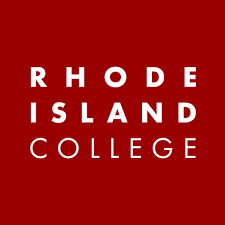 graduate COMMITTEE 
curriculum PROPOSAL FORMA. Cover page	 (rover over text for more instructions- please delete red instructions)C. Program ProposalsD. SignaturesD.1. Approvals:   Required from department chairs, program directors, and deans from the academic unit originating the proposal.  D.2. Acknowledgements: Required from all departments (and corresponding dean) impacted by the proposal. Signature does not indicate approval.  Concerns should be brought to the attention of the graduate committee chair for discussion.A.1. Course or programM.A./C.A.G.S in school psychologyM.A./C.A.G.S in school psychologyM.A./C.A.G.S in school psychologyM.A./C.A.G.S in school psychologyM.A./C.A.G.S in school psychologyAcademic UnitSchool of EducationSchool of EducationSchool of EducationSchool of EducationSchool of EducationA.2. Proposal typeProgram: revisionProgram: revisionProgram: revisionProgram: revisionProgram: revisionA.3. OriginatorJenlyn FureyJenlyn FureyHome departmentHome departmentCEP DepartmentCEP DepartmentA.4. RationaleAdditional Information for new programsThe RIC M.A./C.A.G.S. School Psychology program is making changes to the admissions requirements. We are removing the GRE or MAT requirement from the M.A./C.A.G.S. admissions requirement because we have observed that official transcripts, resume/CV, professional goals essay, three letters of recommendation, and a performance-based evaluation are the best predictors of candidate success in our program. We anticipate that eliminating the GRE/MAT requirement will result in a larger pool of applicants, as well as more diversity within our pool of applicants. The RIC M.A./C.A.G.S. School Psychology program is making changes to the admissions requirements. We are removing the GRE or MAT requirement from the M.A./C.A.G.S. admissions requirement because we have observed that official transcripts, resume/CV, professional goals essay, three letters of recommendation, and a performance-based evaluation are the best predictors of candidate success in our program. We anticipate that eliminating the GRE/MAT requirement will result in a larger pool of applicants, as well as more diversity within our pool of applicants. The RIC M.A./C.A.G.S. School Psychology program is making changes to the admissions requirements. We are removing the GRE or MAT requirement from the M.A./C.A.G.S. admissions requirement because we have observed that official transcripts, resume/CV, professional goals essay, three letters of recommendation, and a performance-based evaluation are the best predictors of candidate success in our program. We anticipate that eliminating the GRE/MAT requirement will result in a larger pool of applicants, as well as more diversity within our pool of applicants. The RIC M.A./C.A.G.S. School Psychology program is making changes to the admissions requirements. We are removing the GRE or MAT requirement from the M.A./C.A.G.S. admissions requirement because we have observed that official transcripts, resume/CV, professional goals essay, three letters of recommendation, and a performance-based evaluation are the best predictors of candidate success in our program. We anticipate that eliminating the GRE/MAT requirement will result in a larger pool of applicants, as well as more diversity within our pool of applicants. The RIC M.A./C.A.G.S. School Psychology program is making changes to the admissions requirements. We are removing the GRE or MAT requirement from the M.A./C.A.G.S. admissions requirement because we have observed that official transcripts, resume/CV, professional goals essay, three letters of recommendation, and a performance-based evaluation are the best predictors of candidate success in our program. We anticipate that eliminating the GRE/MAT requirement will result in a larger pool of applicants, as well as more diversity within our pool of applicants. The RIC M.A./C.A.G.S. School Psychology program is making changes to the admissions requirements. We are removing the GRE or MAT requirement from the M.A./C.A.G.S. admissions requirement because we have observed that official transcripts, resume/CV, professional goals essay, three letters of recommendation, and a performance-based evaluation are the best predictors of candidate success in our program. We anticipate that eliminating the GRE/MAT requirement will result in a larger pool of applicants, as well as more diversity within our pool of applicants. A.5. Student impactApplicants will be granted admission based on multiple measures that are more predictive of success in our graduate program. Applicants will no longer be required to take the GRE or MAT.Applicants will be granted admission based on multiple measures that are more predictive of success in our graduate program. Applicants will no longer be required to take the GRE or MAT.Applicants will be granted admission based on multiple measures that are more predictive of success in our graduate program. Applicants will no longer be required to take the GRE or MAT.Applicants will be granted admission based on multiple measures that are more predictive of success in our graduate program. Applicants will no longer be required to take the GRE or MAT.Applicants will be granted admission based on multiple measures that are more predictive of success in our graduate program. Applicants will no longer be required to take the GRE or MAT.Applicants will be granted admission based on multiple measures that are more predictive of success in our graduate program. Applicants will no longer be required to take the GRE or MAT.A.6. Impact on other programsNoneNoneNoneNoneNoneNoneA.7. Resource impactFaculty PT & FT: NoneNoneNoneNoneNoneA.7. Resource impactLibrary:NoneNoneNoneNoneNoneA.7. Resource impactTechnologyNoneNoneNoneNoneNoneA.7. Resource impactFacilities:NoneNoneNoneNoneNoneA.8. Semester effectiveSpring 2023A.9. Rationale if sooner than next FallA.9. Rationale if sooner than next FallOur program applications are due February 1st and we would like to implement this change as soon as possible.Our program applications are due February 1st and we would like to implement this change as soon as possible.Our program applications are due February 1st and we would like to implement this change as soon as possible.A.10 Changes to the websitehttps://www.ric.edu/department-directory/department-counseling-educational-leadership-and-school-psychology/ma/cags-school-psychology  in the section “Admission Requirements”https://www.ric.edu/department-directory/department-counseling-educational-leadership-and-school-psychology/ma/cags-school-psychology  in the section “Admission Requirements”https://www.ric.edu/department-directory/department-counseling-educational-leadership-and-school-psychology/ma/cags-school-psychology  in the section “Admission Requirements”https://www.ric.edu/department-directory/department-counseling-educational-leadership-and-school-psychology/ma/cags-school-psychology  in the section “Admission Requirements”https://www.ric.edu/department-directory/department-counseling-educational-leadership-and-school-psychology/ma/cags-school-psychology  in the section “Admission Requirements”https://www.ric.edu/department-directory/department-counseling-educational-leadership-and-school-psychology/ma/cags-school-psychology  in the section “Admission Requirements”Old (for revisions only)New/revisedC.1. EnrollmentsC.2. Admission requirementsAdmission RequirementsTo be considered for admission, you must provide the following by Feb. 1:A completed application form accompanied by a $50 nonrefundable application fee.Official transcripts of all undergraduate and graduate records.An official record of scores on the Graduate Record Examination or Miller Analogies Test.A résumé or curriculum vitae.A professional goals essay.Three letters of recommendation accompanied by candidate rating formsPerformance based evaluation.Additional admissions criteria (strongly recommended):A minimum of three undergraduate or graduate courses in psychology (the admissions committee will consider experiences or coursework in the areas of child mental health or educational settings, in lieu of these requirements, on an individual basis).A minimum cumulative grade point average (GPA) of B (3.00 on a 4.00 scale) in undergraduate course work, and/or a minimum GPA of 3.25 in previous graduate work. Applicants with undergraduate GPAs less than 3.00 will be considered upon submission of other evidence of academic potential.Admission RequirementsTo be considered for admission, you must provide the following by Feb. 1:A completed application form accompanied by a $50 nonrefundable application fee.Official transcripts of all undergraduate and graduate records.A résumé or curriculum vitae.A professional goals essay.Three letters of recommendation accompanied by candidate rating formsPerformance based evaluation.Additional admissions criteria (strongly recommended):A minimum of three undergraduate or graduate courses in psychology (the admissions committee will consider experiences or coursework in the areas of child mental health or educational settings, in lieu of these requirements, on an individual basis).A minimum cumulative grade point average (GPA) of B (3.00 on a 4.00 scale) in undergraduate course work, and/or a minimum GPA of 3.25 in previous graduate work. Applicants with undergraduate GPAs less than 3.00 will be considered upon submission of other evidence of academic potential.C.3. Retention requirementsC.4. Course requirements for each program optionC.5. Credit count for each program optionC.6. Requirement for thesis, project, or comprehensive exam C.7. Program AccreditationC.8  Program goalsNeeded for all new programsC.9. Other changes if anyC.10 CIP numberNamePosition/affiliationSignatureDateShannon Dowd-EagleProgram Director of Shannon Dowd-Eagle9/20/22Charles BoisvertChair of CEP DepartmentCharles Boisvert10/6/22Jeannine Dingus-EasonDean of FSEHDJeannine Dingus-Eason 10/5/22NamePosition/affiliationSignatureDate